Ohio Department of Job and Family Services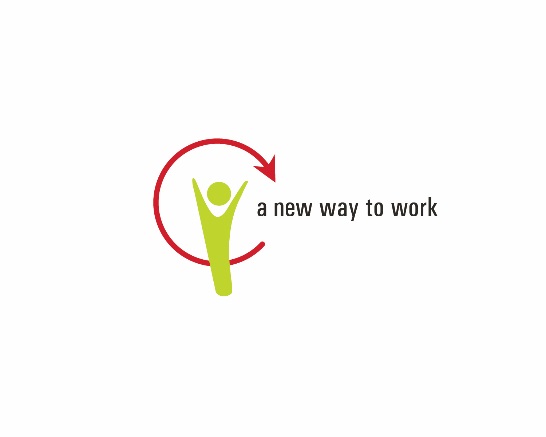 WIOA YOUTH PROGRAM ELIGIBILITY APPLICATIONWIOA Eligibility Information - This section determines eligibility for the WIOA program.Please answer the following questions. (You must complete this section regardless of your age)	
Did you answer "Yes" to any of the questions above?   YES	  NO*If you answered "Yes", you are independent of a parent or guardian and only your income will be used to determine WIOA youth eligibility. Additionally, if you are disabled, only your income will be used.Including yourself, who is in your family? What is their relationship to you?  What is their income within the past 6 months? If you are not attending high school or college/technical school, skip this question. Disclosure of Relationship - Do you have a business/personal relationship with any individual who is a:
Local elected official (mayor or county commissioner);Workforce Development Board member or subcommittee member; WIOA executive, supervisor or employee;OhioMeansJobs center partner employee, WIOA sub-recipient and/or contractor; orCDJFS or other county employee?  YES   If yes, provide name:      	  NOTANF Funding Eligibility - This section determines initial and ongoing eligibility for TANF-funded services.
Are you currently receiving cash assistance or SNAP?	  YES	  NO*If your answer is "No" you can verify your income by self-attesting that your household income is less than 200% of the federal poverty level guidelines for TANF funding eligibility in question two. If your answer is “Yes” skip question two.2.	Find your household size below. Was your household's gross income during the past 30 days less than the monthly amount shown below for your household size? 	 YES	  NO
3. 	Do you have a child under age 18?   YES	  NO	   Number of children         Oldest child age      4. 	Are you one of the following: a minor child; a parent, specified relative, legal guardian or legal custodian of a minor child; a non-custodial parent; a pregnant individual; or an individual age 18-24 that is part of a family that includes a minor child?  YES	  NO5.	Have you been given the opportunity to register to vote?	  YES	  NO6.	Are you currently repaying fraudulent public assistance (cash)?	  YES	  NOAcknowledgementBy signing, I attest that the information stated above is true and accurate. I understand that if the information or income provided was misrepresented, it may be grounds for immediate termination in the CCMEP program and/or penalties as specified by law. If the applicant is under age 18, the parent/guardian signature below gives permission for the youth to participate in CCMEP services and activities.Parent/Guardian Signature: (Required if applicant is under age 18)Applicant Name (First, MI, Last)Applicant Name (First, MI, Last)Applicant Name (First, MI, Last)Applicant Name (First, MI, Last)Applicant Name (First, MI, Last)Applicant Name (First, MI, Last)Mailing AddressCityCityCityStateZip CodePhone Number (###) ### - ####Phone Number (###) ### - ####Alternate Phone Number (###) ### - ####Alternate Phone Number (###) ### - ####Alternate Phone Number (###) ### - ####Alternate Phone Number (###) ### - ####Additional ContactAdditional ContactContact Person’s Phone Number (###) ### - ####Contact Person’s Phone Number (###) ### - ####Contact Person’s Phone Number (###) ### - ####Contact Person’s Phone Number (###) ### - ####Applicant Email AddressDriver’s License? Yes 	 NoDriver’s License? Yes 	 NoTypeTypeTypeDemographic InformationWIOA Eligibility InformationWIOA Eligibility InformationWIOA Eligibility InformationWIOA Eligibility InformationWIOA Eligibility Information1.  What is your date of birth?      2.  What is your gender? Male	 Female3.  What is your ethnicity? Hispanic/Latino	 Not Hispanic/Latino4.  What is your race?  (check all that apply) Black/African American	 White Asian	 Alaskan Native American Indian Hawaiian Islander or Other Pacific Islander Other       5.  What is your native or primary language?      6.  If you are a male over 18 years old, have you registered Selective Service Yes  SSR #:       	 No	 N/A 7. Citizenship: US Citizen	 Documented Undocumented	 Refugee Other Legal Alien	 Other       1. Have you been or are you a member of a family who received public 
cash assistance or SNAP in the last 6 months?	  Yes	 No2. Do you have a disability?	 Yes	 No ADA Major Life Activity Impairment	 ADA and Employment Impediment3. Are you pregnant?	 Yes	 No4. Do you have any minor children?	 Yes	 No5. If English is not your native or primary language, do you need help learning to speak/write/use English?	 Yes	 No6. Are you homeless?	 Yes	 No7. Are you a runaway?	 Yes	 No8. Are you in foster care or were you previously in foster care? Yes	 No9. Are you involved or were you involved in the juvenile court or adult justice system?	 Yes	 NoDo you receive or are you eligible to receive free or reduced price lunch?	  Yes	 No1. Have you been or are you a member of a family who received public 
cash assistance or SNAP in the last 6 months?	  Yes	 No2. Do you have a disability?	 Yes	 No ADA Major Life Activity Impairment	 ADA and Employment Impediment3. Are you pregnant?	 Yes	 No4. Do you have any minor children?	 Yes	 No5. If English is not your native or primary language, do you need help learning to speak/write/use English?	 Yes	 No6. Are you homeless?	 Yes	 No7. Are you a runaway?	 Yes	 No8. Are you in foster care or were you previously in foster care? Yes	 No9. Are you involved or were you involved in the juvenile court or adult justice system?	 Yes	 NoDo you receive or are you eligible to receive free or reduced price lunch?	  Yes	 No1. Have you been or are you a member of a family who received public 
cash assistance or SNAP in the last 6 months?	  Yes	 No2. Do you have a disability?	 Yes	 No ADA Major Life Activity Impairment	 ADA and Employment Impediment3. Are you pregnant?	 Yes	 No4. Do you have any minor children?	 Yes	 No5. If English is not your native or primary language, do you need help learning to speak/write/use English?	 Yes	 No6. Are you homeless?	 Yes	 No7. Are you a runaway?	 Yes	 No8. Are you in foster care or were you previously in foster care? Yes	 No9. Are you involved or were you involved in the juvenile court or adult justice system?	 Yes	 NoDo you receive or are you eligible to receive free or reduced price lunch?	  Yes	 No1. Have you been or are you a member of a family who received public 
cash assistance or SNAP in the last 6 months?	  Yes	 No2. Do you have a disability?	 Yes	 No ADA Major Life Activity Impairment	 ADA and Employment Impediment3. Are you pregnant?	 Yes	 No4. Do you have any minor children?	 Yes	 No5. If English is not your native or primary language, do you need help learning to speak/write/use English?	 Yes	 No6. Are you homeless?	 Yes	 No7. Are you a runaway?	 Yes	 No8. Are you in foster care or were you previously in foster care? Yes	 No9. Are you involved or were you involved in the juvenile court or adult justice system?	 Yes	 NoDo you receive or are you eligible to receive free or reduced price lunch?	  Yes	 No1. Have you been or are you a member of a family who received public 
cash assistance or SNAP in the last 6 months?	  Yes	 No2. Do you have a disability?	 Yes	 No ADA Major Life Activity Impairment	 ADA and Employment Impediment3. Are you pregnant?	 Yes	 No4. Do you have any minor children?	 Yes	 No5. If English is not your native or primary language, do you need help learning to speak/write/use English?	 Yes	 No6. Are you homeless?	 Yes	 No7. Are you a runaway?	 Yes	 No8. Are you in foster care or were you previously in foster care? Yes	 No9. Are you involved or were you involved in the juvenile court or adult justice system?	 Yes	 NoDo you receive or are you eligible to receive free or reduced price lunch?	  Yes	 NoEducational InformationAdditional WIOA Intake InformationAdditional WIOA Intake InformationAdditional WIOA Intake InformationAdditional WIOA Intake InformationAdditional WIOA Intake InformationWhat is your education level? Withdrew from high school, no HS diploma Current high/junior high school student Completed12th grade, but no HS diploma Obtained GED or equivalent High school graduate Some post high school education, no degree College degree - Associate  Bachelor  Masters/Prof.Do you need reliable child care?	 Yes	 NoAre you a single parent?	 Yes	 NoDo you have stable housing?	 Yes	 NoDo you use recreational drugs regularly?	 Yes	 NoDo you drink alcohol regularly?	 Yes	 NoDo you have reliable transportation?	  Yes	 NoAre you caring for an adult relative with a disability?  Yes	 NoDo you need reliable dependent care?	 Yes	 NoDo you need reliable child care?	 Yes	 NoAre you a single parent?	 Yes	 NoDo you have stable housing?	 Yes	 NoDo you use recreational drugs regularly?	 Yes	 NoDo you drink alcohol regularly?	 Yes	 NoDo you have reliable transportation?	  Yes	 NoAre you caring for an adult relative with a disability?  Yes	 NoDo you need reliable dependent care?	 Yes	 NoDo you need reliable child care?	 Yes	 NoAre you a single parent?	 Yes	 NoDo you have stable housing?	 Yes	 NoDo you use recreational drugs regularly?	 Yes	 NoDo you drink alcohol regularly?	 Yes	 NoDo you have reliable transportation?	  Yes	 NoAre you caring for an adult relative with a disability?  Yes	 NoDo you need reliable dependent care?	 Yes	 NoDo you need reliable child care?	 Yes	 NoAre you a single parent?	 Yes	 NoDo you have stable housing?	 Yes	 NoDo you use recreational drugs regularly?	 Yes	 NoDo you drink alcohol regularly?	 Yes	 NoDo you have reliable transportation?	  Yes	 NoAre you caring for an adult relative with a disability?  Yes	 NoDo you need reliable dependent care?	 Yes	 NoDo you need reliable child care?	 Yes	 NoAre you a single parent?	 Yes	 NoDo you have stable housing?	 Yes	 NoDo you use recreational drugs regularly?	 Yes	 NoDo you drink alcohol regularly?	 Yes	 NoDo you have reliable transportation?	  Yes	 NoAre you caring for an adult relative with a disability?  Yes	 NoDo you need reliable dependent care?	 Yes	 No2.  What is your education status? I am not a student I am a student at a college or technical school I am a student in a GED program I am a high school student, at grade level I am a high school student, behind grade level I am not attending high schoolDo you need reliable child care?	 Yes	 NoAre you a single parent?	 Yes	 NoDo you have stable housing?	 Yes	 NoDo you use recreational drugs regularly?	 Yes	 NoDo you drink alcohol regularly?	 Yes	 NoDo you have reliable transportation?	  Yes	 NoAre you caring for an adult relative with a disability?  Yes	 NoDo you need reliable dependent care?	 Yes	 NoDo you need reliable child care?	 Yes	 NoAre you a single parent?	 Yes	 NoDo you have stable housing?	 Yes	 NoDo you use recreational drugs regularly?	 Yes	 NoDo you drink alcohol regularly?	 Yes	 NoDo you have reliable transportation?	  Yes	 NoAre you caring for an adult relative with a disability?  Yes	 NoDo you need reliable dependent care?	 Yes	 NoDo you need reliable child care?	 Yes	 NoAre you a single parent?	 Yes	 NoDo you have stable housing?	 Yes	 NoDo you use recreational drugs regularly?	 Yes	 NoDo you drink alcohol regularly?	 Yes	 NoDo you have reliable transportation?	  Yes	 NoAre you caring for an adult relative with a disability?  Yes	 NoDo you need reliable dependent care?	 Yes	 NoDo you need reliable child care?	 Yes	 NoAre you a single parent?	 Yes	 NoDo you have stable housing?	 Yes	 NoDo you use recreational drugs regularly?	 Yes	 NoDo you drink alcohol regularly?	 Yes	 NoDo you have reliable transportation?	  Yes	 NoAre you caring for an adult relative with a disability?  Yes	 NoDo you need reliable dependent care?	 Yes	 NoDo you need reliable child care?	 Yes	 NoAre you a single parent?	 Yes	 NoDo you have stable housing?	 Yes	 NoDo you use recreational drugs regularly?	 Yes	 NoDo you drink alcohol regularly?	 Yes	 NoDo you have reliable transportation?	  Yes	 NoAre you caring for an adult relative with a disability?  Yes	 NoDo you need reliable dependent care?	 Yes	 NoDo you provide more than 50% of your own support?  YES	  NOAre you married or separated but not divorced?  YES	  NODo you have children who receive more than half of their support from you?  YES	  NODo you have dependents (other than your children or spouse) who live with you and who receive more than half of their support from you?  YES	  NODo you live in your own residence or in a residence without support from a parent(s) or a guardian(s)?*  YES	  NOAre you currently serving on active duty in the U.S. Armed Forces or are you serving on active duty as an enlistee of the National Guard or Reserve for purposes other than training?  YES	  NOAre you a veteran of the U.S. Armed Forces?  YES	  NONameRelationship6 Month IncomeSelf200% of Federal Poverty Guidelines (2018)200% of Federal Poverty Guidelines (2018)Household SizeMonthly1$2,0242$2,7443$3,4644$4,1845$4,9046$5,6247$6,3448$7,0649$7,78410$8,504Parent/Guardian Signature (If applicant is under age 18)DateApplicant SignatureDateTo be completed by eligibility staff person only:WIOA Funding Eligibility Determination:Is the individual attending school? 	  Yes	  NoIf yes, is the individual low-income or live in a high-poverty area under WIOA?     Yes	  NoDoes the individual have a documented barrier to employment?	  Yes	  NoIs the individual basic skills deficient? (If yes, may need income data)	  Yes	  NoDoes the individual require additional assistance as defined by your local area policy?	  Yes	  NoIs the individual authorized to work in the United States?	  Yes	  NoIf the individual is a male over age 18, has he registered for Selective Service?	  Yes	  NoTANF Funding Eligibility Determination:Is the household's monthly income under 200% of the Federal Poverty Guidelines? Please use the current year’s table if different from above.	  Yes	  NoDoes the individual have a child under age 18?	  Yes	  NoDoes the individual owe any fraudulent TANF assistance paid to the individual?	  Yes	  NoIs the individual one of the following: a minor child; a parent, specified relative, legal guardian or legal custodian of a minor child; a non-custodial parent; a pregnant individual; or an individual age 18-24 that is part of a family that includes a minor child?  Yes	  NoWIOA Funding Eligibility Decision:	WIOA In-School Youth Program eligible and low income (Note: 25% limit on expenditures)	5% low-income exception for WIOA In-School Youth Program	WIOA Out-of-School Youth Program eligible	Ineligible for WIOA FundingTANF Funding Eligibility Decision:	TANF Funding Eligible	Ineligible for TANF FundingTo be completed by eligibility staff person only:WIOA Funding Eligibility Determination:Is the individual attending school? 	  Yes	  NoIf yes, is the individual low-income or live in a high-poverty area under WIOA?     Yes	  NoDoes the individual have a documented barrier to employment?	  Yes	  NoIs the individual basic skills deficient? (If yes, may need income data)	  Yes	  NoDoes the individual require additional assistance as defined by your local area policy?	  Yes	  NoIs the individual authorized to work in the United States?	  Yes	  NoIf the individual is a male over age 18, has he registered for Selective Service?	  Yes	  NoTANF Funding Eligibility Determination:Is the household's monthly income under 200% of the Federal Poverty Guidelines? Please use the current year’s table if different from above.	  Yes	  NoDoes the individual have a child under age 18?	  Yes	  NoDoes the individual owe any fraudulent TANF assistance paid to the individual?	  Yes	  NoIs the individual one of the following: a minor child; a parent, specified relative, legal guardian or legal custodian of a minor child; a non-custodial parent; a pregnant individual; or an individual age 18-24 that is part of a family that includes a minor child?  Yes	  NoWIOA Funding Eligibility Decision:	WIOA In-School Youth Program eligible and low income (Note: 25% limit on expenditures)	5% low-income exception for WIOA In-School Youth Program	WIOA Out-of-School Youth Program eligible	Ineligible for WIOA FundingTANF Funding Eligibility Decision:	TANF Funding Eligible	Ineligible for TANF FundingSignature of Eligibility StaffDate